Temat dnia: Świąteczne prezentyData: 17.12.2021Wykonanie kartek świątecznych.Grube kartki, gotowe elementy do przyklejania: zielone paski papieru, kolorowy kształt bombki, kolorowe trójkąty jako choinki, brokat w kleju, cekiny, kleje, kolorowe kredki, flamastry.R. rozdaje grube prostokątne kartki złożone na pół jako bazę do wykonania kartki świątecznej. Pokazuje dziecku różne sposoby ozdabiania kartek, np.:układanie choinki z pasków papieru różnej długości i ozdabianie jej przez przyklejanie cekinów,przyklejanie kolorowych trójkątów, ozdabianie ich klejem brokatowym i dorysowywanie na dole pnia choinki,przyklejanie kolorowych bombek i ozdabianie ich własnymi wzorami,wykonanie kartki według własnego pomysłu. Zabawa ruchowa Przygotowania do świąt.R. opowiada o przygotowaniach do świąt, a dziecko, w wybrany przez siebie sposób, ilustruje je ruchem.Robimy przedświąteczne porządki: ścieramy kurze, odkurzamy odkurzaczem.Rozkładamy choinkę, zawieszamy na niej bombki.Wałkujemy ciasto na pierniczki, wykrawamy pierniczki.Kładziemy obrus na stole, rozkładamy talerze i sztućce, niesiemy talerz z zupą grzybową i stawiamy go na stole.Rozdajemy prezenty.Rozwiązywanie zagadki B. Szelągowskiej. R. zadaje dziecku zagadkę i prosi o podanie jej rozwiązania na ucho. Jeżeli zna rozwiązanie, podchodzi do R. i mówi po cichu swoją wersję rozwiązania. R. chwali dobre rozwiązania, następnie recytuje zagadkę jeszcze raz i prosi, by dziecko głośno podało odpowiedź. Stoi choinka pięknie ubrana. Buzia każdego jest uśmiechnięta. Stół przystrojony czeka na gości. Czas to szczególny – nadchodzą… (święta)Słuchanie wiersza B. Szelągowskiej Święta w domu.Świecą światła na choince,dom blaskiem jaśnieje.Święta, święta! – wielka radośćz narodzin w Betlejem!Ciasta pachną, śledź, pierogi…Wszystko lśni czystością.I dwanaście pysznych potrawpodamy dziś gościom.Wśród prezentów, śmiechu, gwarudni spędzimy mile.W naszych sercach zachowajmyna długo te chwile.Rozmowa na temat wiersza.R. zadaje dzieciom pytania:Co będziemy świętować w najbliższych dniach?Czym różnią się te dni od innych dni w roku?Ile potraw jest na tradycyjnym wigilijnym stole?W jaki sposób możemy umilić święta naszym bliskim?Zabawa konstrukcyjna Choinka.Pudełka różnej wielkości lub klocki.Z dużych kolorowych pudełek dziecko buduje choinkę, układając ją od największego do najmniejszego jedno na drugim. Określa, które pudełko jest największe, które najmniejsze, które jest większe od określonego (np. czerwonego), a które mniejsze.Zabawa bieżna Jestem...Tamburyn.Dziecko biega po dywanie. Na dźwięk tamburynu staje w miejscu i pokazuje za R.:Jestem prezentem (unoszą ręce do góry, łącząc je ze sobą tak, aby przypominały kokardę na prezencie).Jestem choinką (rozkładają ręce w bok jak gałęzie choinki).Jestem łańcuchem na choince (podają sobie ręce, tworzą wspólny łańcuch).Jestem dzieckiem – znów biega.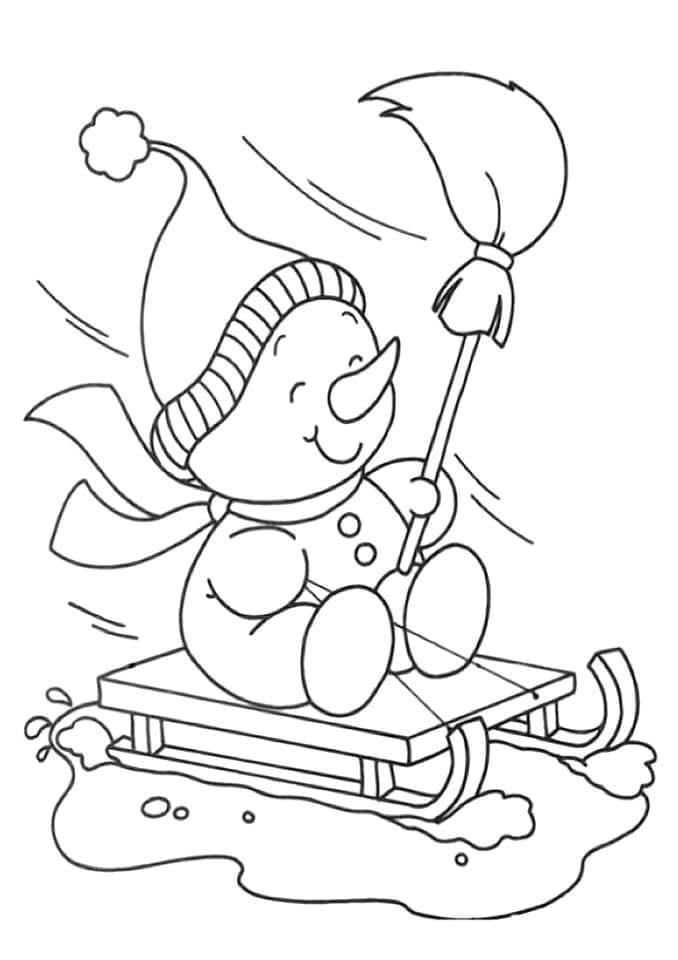 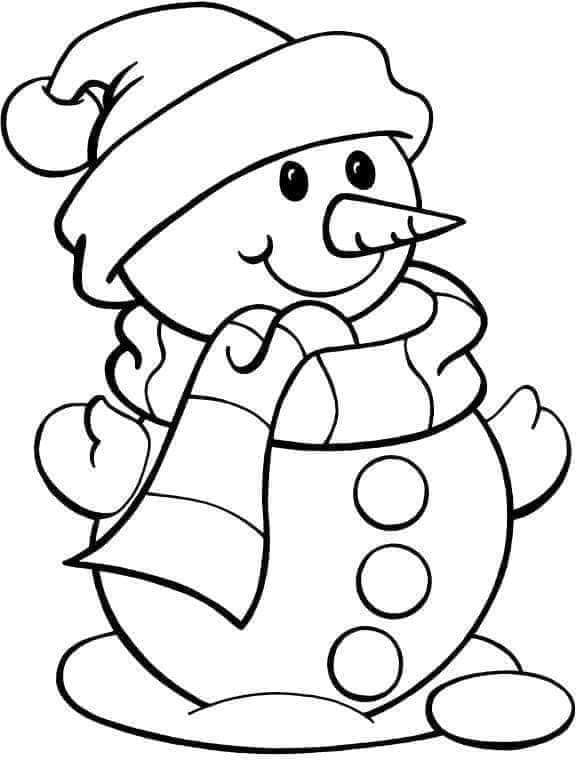 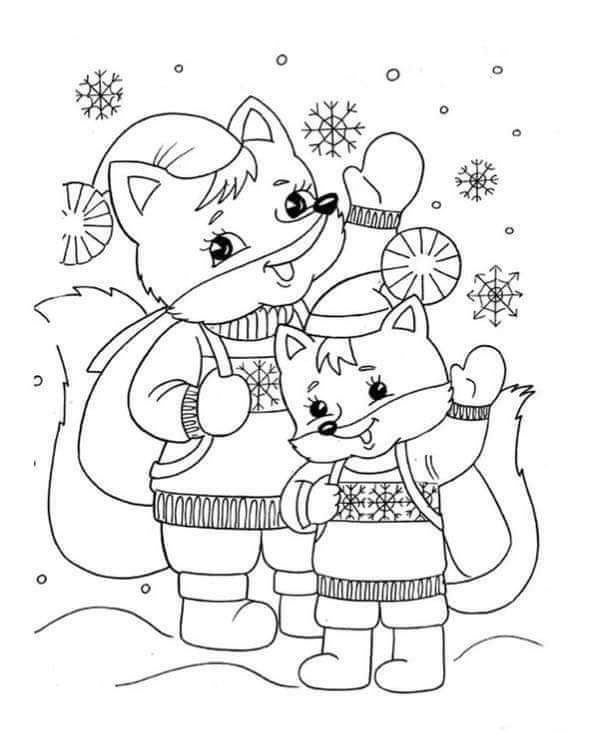 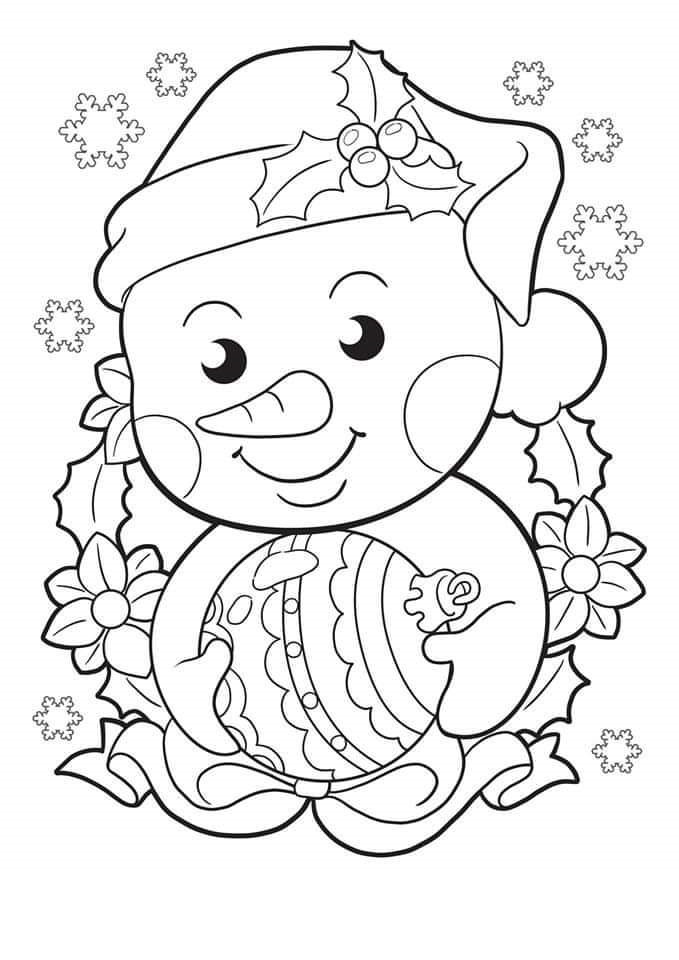 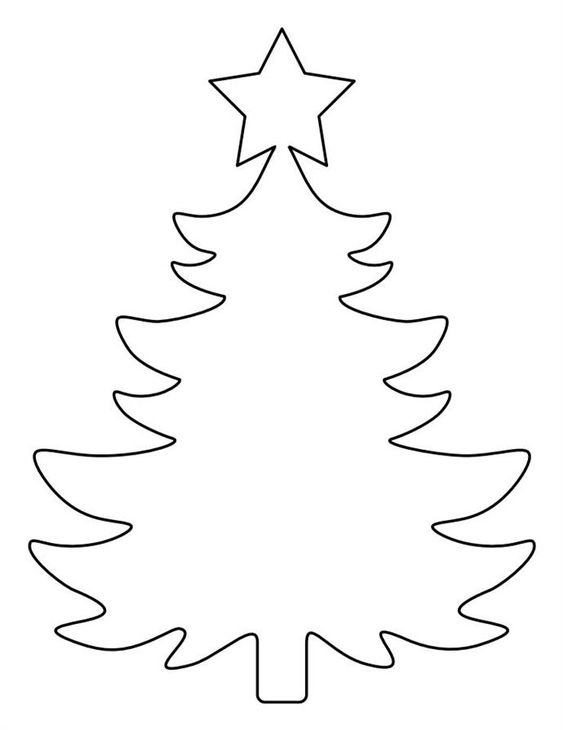 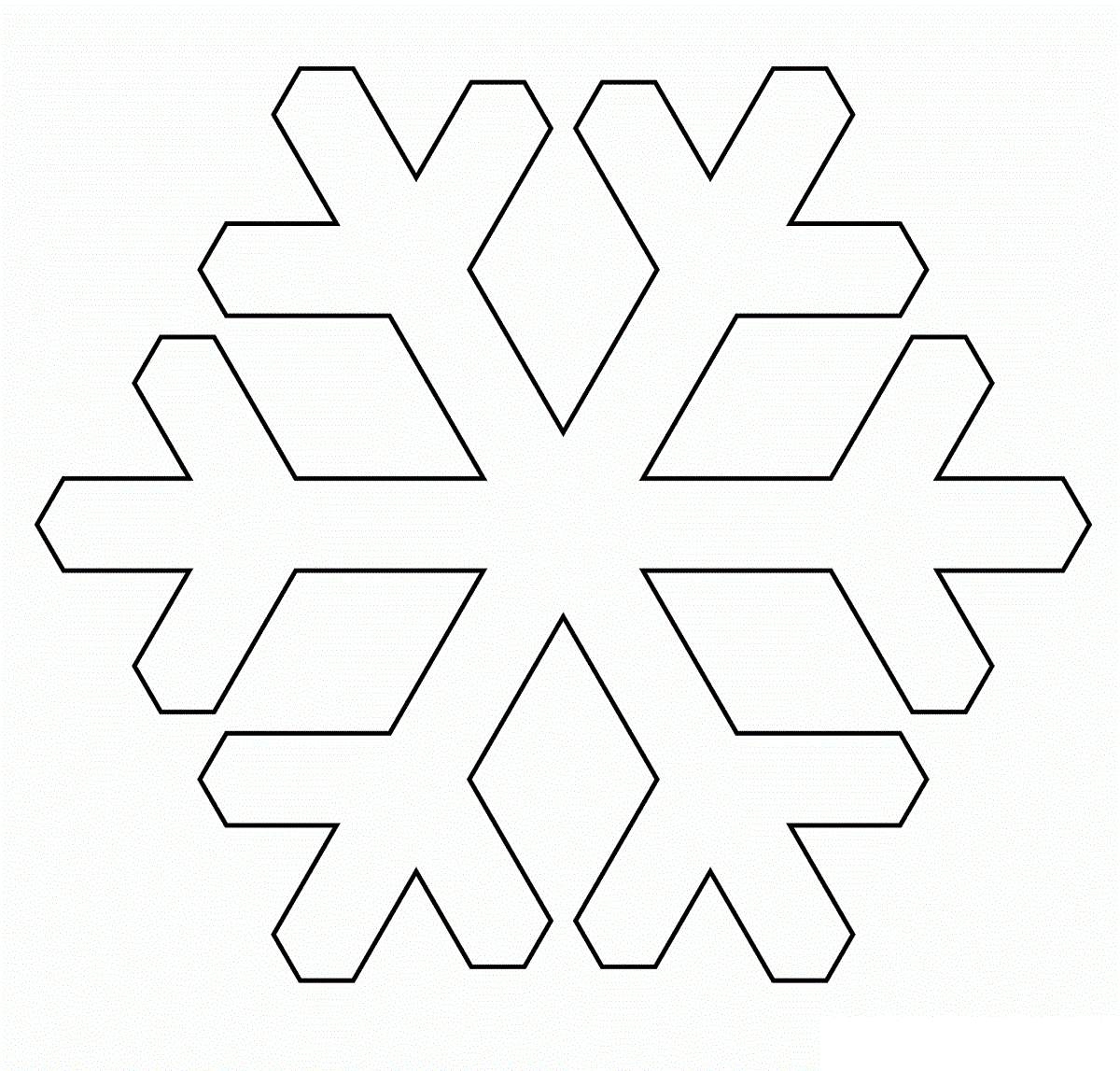 